Opis przedmiotu zamówienia						               	Załącznik nr 11.BIURKO 2-SZAFKOWE    Wymiary: / szer. x gł. x wys./   1400 x 600 x 750 /mm/płyta meblowa grubości min.18 mm, kolor olcha, z tyłu panel maskujący prosty, szafki rozmieszczone symetrycznie o szerokości 350-400 mm, wewnątrz szafek jedna półka z możliwością demontażu na podpórkowych wałkach,drzwiczki zamykane na zamek patentowy , wyposażone w zawiasy puszkowe, uchwyty metalowe                       2-punktowe   o rozstawie 128 mm w kolorze RAL 9006, front szuflady wyposażony w  uchwyty meblowe 2-punktowe  o rozstawie 128 mm  w kolorze RAL 9006, szuflada zamykana   na zamek patentowy,obrzeże zabezpieczone okleiną ABS w kolorze płyty,zmontowane w całości, wniesione do wskazanego miejsca w budynku biurowym.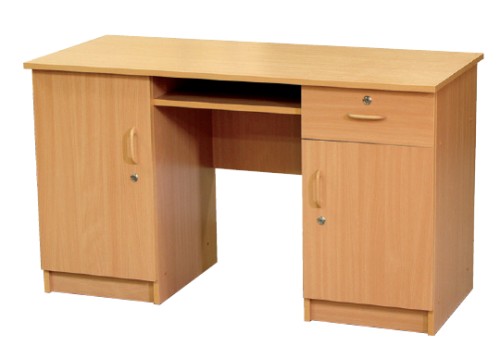 Rysunek poglądowy2.BIURKO KOMPUTEROWE     Wymiary: /szer. x gł. x wys./  -  1000  x 500  x750 /mm/elementy konstrukcyjne - nogi i blenda łącząca wykonane  z płyty grubości minimum 18 mm     w kolorze olcha,blat z płyty  o grubości 25- 28 mm, w kolorze olcha,krawędzie blatu oklejone wytrzymałym obrzeżem o grubości 2 mm  w kolorze  płyty,w tylnej części  blatu  otwór  przelotowy umożliwiające przełożenie kabli komputerowych, zabezpieczony zaślepką,półka  na klawiaturę wysuwana na prowadnicach rolkowych, na wysokości 80-100 mm  od poziomu podłogi półka na jednostkę centralną komputera,stopki nóg biurka regulowane, wykonane z tworzywa sztucznego,biurko  zmontowane w całości  i wniesione do wskazanego miejsca w budynku biurowym.                               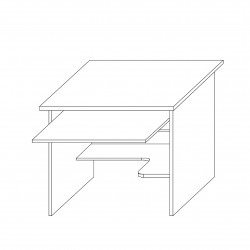          Rysunek poglądowy         3.  BIURKO PROSTE NA METALOWYM STELAŻU Wymiary: /dł. x szer. x wys./   1400  x 700 x 750 mmblat wykonany z płyty wiórowej,  laminowanej , o grubości nie mniejszej niż 22 mm, w kolorze olcha,krawędzie oklejone obrzeżem ABS w kolorze blatu,blat wyposażony w dwa przepusty na kable umiejscowione w narożnikach biurka,do kompletnego biurka należy dołączyć półkę na klawiaturę o szerokości 50-60 cm,nogi mocowane do  stelaża metalowego,stelaż o profilu 35-40  x 20 mm,nogi  w kształcie litery „L”, lub odwróconej litery "T",nogi wyposażone w regulatory wysokości w zakresie 0- 20 mm,nogi połączone blendą z płyty grubości 18 mm o wysokości 400 mm,stopki nóg biurka regulowane, wykonane z tworzywa sztucznego,biurko  zmontowane w całości  i wniesione do wskazanego miejsca w budynku biurowym.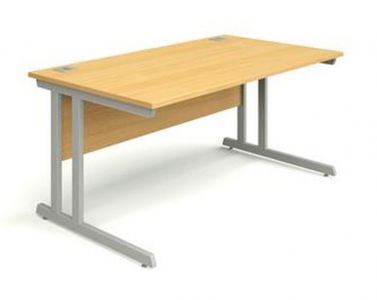                      Rysunek poglądowy4.BIURKO NAROŻNE LEWOSTRONNE  /A/NA METALOWYM STELAŻU  Wymiary: /dł. x szer. x wys./   1400  x 1200 x 800/450  x 750 /mm/blat wykonany z płyty wiórowej,  laminowanej , o grubości nie mniejszej niż 22 mm, w kolorze olcha,krawędzie oklejone obrzeżem ABS w kolorze blatu,nogi mocowane do  stelaża metalowego,stelaż o profilu 35-40  x 20 mm,nogi  w kształcie litery „L”, lub odwróconej litery "T",nogi wyposażone w regulatory wysokości w zakresie 0- 2 cm,nogi połączone blendą z płyty grubości 18 mm o wysokości 400 mm,do kompletnego biurka należy dołączyć półkę na klawiaturę o szerokości 50-60 cm,półka wykonana z płyty 18 mm, w kolorze olcha, biurko zmontowane w całości i wniesione do wskazanego miejsca w budynku biurowym.                                                                                            Krawędź dł. 1400 mm i szer. 800 mm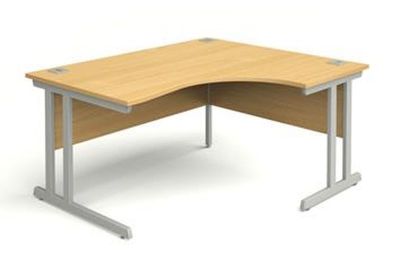 Rysunek poglądowy5.BIURKO NAROŻNE LEWOSTRONNE  /B/NA METALOWYM STELAŻU  Wymiary: /dł. x szer. x wys./   1500  x 1100 x 700/450  x 750 /mm/blat wykonany z płyty wiórowej,  laminowanej , o grubości nie mniejszej niż 22 mm, w kolorze olcha,krawędzie oklejone obrzeżem ABS w kolorze blatu,nogi mocowane do  stelaża metalowego,stelaż o profilu 35-40  x 20 mm,nogi  w kształcie litery „L”, lub odwróconej litery "T",nogi wyposażone w regulatory wysokości w zakresie 0- 2 cm,nogi połączone blendą z płyty grubości 18 mm o wysokości 400 mm,do kompletnego biurka należy dołączyć półkę na klawiaturę o szerokości 50-60 cm,półka wykonana z płyty 18 mm, w kolorze olcha, biurko zmontowane w całości i wniesione do wskazanego miejsca w budynku biurowym.                                                                                             Krawędź dł. 1500 mm i szer. 700 mmRysunek poglądowy6.BIURKO NAROŻNE LEWOSTRONNE  /C/NA METALOWYM STELAŻU  Wymiary: /dł. x szer. x wys./   1600  x 1100 x 700/450  x 750 /mm/blat wykonany z płyty wiórowej,  laminowanej , o grubości nie mniejszej niż 22 mm, w kolorze olcha,krawędzie oklejone obrzeżem ABS w kolorze blatu,nogi mocowane do  stelaża metalowego,stelaż o profilu 35-40  x 20 mm,nogi  w kształcie litery „L”, lub odwróconej litery "T",nogi wyposażone w regulatory wysokości w zakresie 0- 2 cm,nogi połączone blendą z płyty grubości 18 mm o wysokości 400 mm,do kompletnego biurka należy dołączyć półkę na klawiaturę o szerokości 50-60 cm,półka wykonana z płyty 18 mm, w kolorze olcha, biurko zmontowane w całości i wniesione do wskazanego miejsca w budynku biurowym.Krawędź dł. 1600 mm i szer. 700 mmRysunek poglądowy7.BIURKO NAROŻNE PRAWOSTRONNE /A/    NA METALOWYM STELAŻU  Wymiary: /dł. x szer. x wys./   1400  x 1200 x 800/450  x 750 /mm/blat wykonany z płyty wiórowej,  laminowanej , o grubości nie mniejszej niż 22 mm, w kolorze olcha,krawędzie oklejone obrzeżem ABS w kolorze blatu,nogi mocowane do  stelaża metalowego,stelaż o profilu 35-40  x 20 mm,nogi  w kształcie litery „L”, lub odwróconej litery "T",nogi wyposażone w regulatory wysokości w zakresie 0- 2 cm,nogi połączone blendą z płyty grubości 18 mm o wysokości 400 mm,do kompletnego biurka należy dołączyć półkę na klawiaturę o szerokości 50-60 cm,półka wykonana z płyty 18 mm, w kolorze olcha, biurko zmontowane w całości i wniesione do wskazanego miejsca w budynku biurowym.                   krawędź dł. 1400 mm gł.800 mmRysunek poglądowy8.BIURKO NAROŻNE PRAWOSTRONNE /B/    NA METALOWYM STELAŻU  Wymiary: /dł. x szer. x wys./   1500  x 1100 x 700/450  x 750 /mm/blat wykonany z płyty wiórowej,  laminowanej , o grubości nie mniejszej niż 22 mm, w kolorze olcha,krawędzie oklejone obrzeżem ABS w kolorze blatu,nogi mocowane do  stelaża metalowego,stelaż o profilu 35-40  x 20 mm,nogi  w kształcie litery „L”, lub odwróconej litery "T",nogi wyposażone w regulatory wysokości w zakresie 0- 2 cm,nogi połączone blendą z płyty grubości 18 mm o wysokości 400 mm,do kompletnego biurka należy dołączyć półkę na klawiaturę o szerokości 50-60 cm,półka wykonana z płyty 18 mm, w kolorze olcha, biurko zmontowane w całości i wniesione do wskazanego miejsca w budynku biurowym.                   krawędź dł. 1600 mm gł. 700 mm                 Rysunek poglądowy9.BIURKO NAROŻNE PRAWOSTRONNE /C/    NA METALOWYM STELAŻU  Wymiary: /dł. x szer. x wys./   1600  x 1100 x 700/450  x 750 /mm/blat wykonany z płyty wiórowej,  laminowanej , o grubości nie mniejszej niż 22 mm, w kolorze olcha,krawędzie oklejone obrzeżem ABS w kolorze blatu,nogi mocowane do  stelaża metalowego,stelaż o profilu 35-40  x 20 mm,nogi  w kształcie litery „L”, lub odwróconej litery "T",nogi wyposażone w regulatory wysokości w zakresie 0- 2 cm,nogi połączone blendą z płyty grubości 18 mm o wysokości 400 mm,do kompletnego biurka należy dołączyć półkę na klawiaturę o szerokości 50-60 cm,półka wykonana z płyty 18 mm, w kolorze olcha, biurko zmontowane w całości i wniesione do wskazanego miejsca w budynku biurowym.                   krawędź dł. 1600 mm gł. 700 mmRysunek poglądowy10.STÓŁ BIUROWY       Wymiary blatu: 800 x 800 mm       Wysokość:        750 mmpłyta meblowa o grubości  min. 25 - 28  mm  w kolorze olcha,nogi wykonane na bazie rury metalowej, chromowanej w ilości 4 sztuk,  o średnicy od  60 do 71 mm ,w podstawie nóg mechanizm umożliwiający regulację wysokości stołu,obrzeża zabezpieczone okleiną ABS w kolorze płyty,stół zmontowany w całości i wniesiony do wskazanego miejsca w budynku biurowym.11.SZAFA AKTOWA 2- DRZWIOWA     Wymiary w mm: /szer. x gł. x wys./    800 x  400 x 1840-2000 mm  płyta meblowa grubości min. 18 mm w kolorze olcha, drzwi dwuskrzydłowe, zamykane na zamek patentowy, wyposażone w zawiasy puszkowe, uchwyty metalowe 2-punktowe  o rozstawie 128 mm   w kolorze RAL 9006, wewnątrz szafy– cztery   półki z możliwością demontażu na podpórkowych wałkach,w szafie odstępy między półkami minimum 330 mm,obrzeże okleinowane ABS w kolorze płyty,szafa zmontowana w całości i wniesione do wskazanego miejsca w budynku biurowym.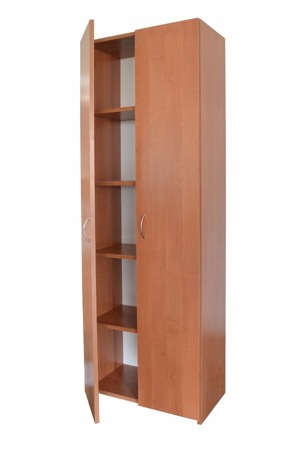 Rysunek poglądowy12.SZAFA UBRANIOWA 2-DRZWIOWA       Wymiary w mm: /szer. x gł. x wys./    800 x  600 x 1840-2000 mm  płyta meblowa grubości min. 18 mm w kolorze olcha,   drzwi dwuskrzydłowe, zamykane na zamek patentowy, wyposażone w zawiasy puszkowe, uchwyty metalowe                       2-punktowe  o rozstawie 128 mm   w kolorze RAL 9006,    wewnątrz szafy– drążek ubraniowy, stalowy, średnica 20-25 mm, profil zamknięty  chromowany ,nad drążkiem półka umieszczona na podpórkowych wałkach (odległość od góry szafy 300 mm),w dolnej części szafy półka na wysokości około 300 mm  od dna szafy,obrzeże okleinowane ABS w kolorze płyty,szafa zmontowana w całości i wniesiona do wskazanego miejsca w budynku biurowym.Rysunek poglądowy13.SZAFKA PÓŁOTWARTAWymiary w mm: /szer. x gł. x wys./  900 x 400 x 1100 / mm/korpus szafki wykonany z płyty meblowej grubości min. 18 mm w kolorze olcha,szafka zwieńczona płytą meblową grubości min. 22 mm, w kolorze olcha , do wysokości 750 mm szafka zamykana drzwiami, górna część otwarta półkafronty drzwi wyposażone w zawiasy puszkowe, uchwyty metalowe 2-punktowe  o rozstawie 128 mm                                   w kolorze RAL 9006, wewnątrz szafki – 1 półka z możliwością regulacji wysokości,krawędzie  zabezpieczone okleiną ABS w kolorze płyty,szafka zmontowana w całości i wniesiona do wskazanego miejsca w budynku biurowym.Rysunek poglądowy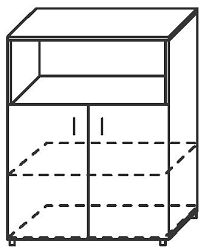 14.REGAŁ BIBLIOTECZNY     wymiary w mm / szer. x gł. x wys./  400 x 400 x 1840-2000- korpus i półki szafy wykonane z płyty laminowanej o grubości 18 mm, kolor olcha,- krawędzie korpusu, blaty i fronty zabezpieczone okleiną ABS w kolorze płyty,- półki w ilości 5 sztuk, z możliwością regulacji,- regał zmontowany w całości  i wniesiony do wskazanego miejsca w budynku biurowym.15.SZAFA-OBUDOWA SZAFY METALOWEJ      Wymiary w mm: / szer. x gł. x wys./     -  800 x 600 x 2000 /mm/płyta wiórowa o grubości 18 mm  w kolorze olcha,szafa bez płyty dolnej oraz pleców – stanowić będzie obudowę szafy metalowej, drzwi dwuskrzydłowe, wyposażone w zawiasy puszkowe, uchwyty metalowe 2-punktowe  o rozstawie 128 mm                         w kolorze RAL 9006, drzwi zamykane na zamek patentowy,wewnątrz szafy na wysokości 1600 mm umieszczona półka,krawędzie  zabezpieczone okleiną ABS w kolorze płyty,szafa zmontowana w całości i wniesiona do wskazanego miejsca w  budynku biurowym.16.SZAFKA RÓŻNA Wymiary w mm: /szer. x gł. x wys./   600 x 400 x 750 / mm/korpus szafki wykonany z płyty meblowej grubości min. 18 mm w kolorze olcha,szafka z drzwiczkami wyposażonymi w zawiasy puszkowe, uchwyty metalowe 2-punktowe  o rozstawie  128 mm                      w kolorze RAL 9006, wewnątrz szafki – 1 półka z możliwością regulacji wysokości,szafka zmontowana w całości i wniesiona do wskazanego miejsca w budynku biurowym.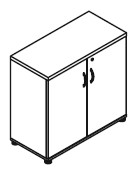 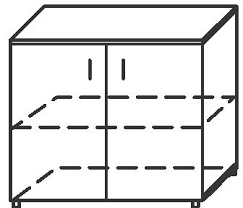 Rysunek poglądowy17.SZAFKA POD DRUKARKĘ       wymiary : /szer. x gł. x wys./    500 x 450 x 600 / mm/płyta meblowa  o grubości minimum 18 mm, kolor olcha,wewnątrz półka umieszczona na podpórkowych wałkach z możliwością demontażu, obrzeża zabezpieczone okleiną ABS w kolorze płyty,   zmontowana w całości i wniesiona do wskazanego miejsca w budynku biurowym.                                      Rysunek poglądowy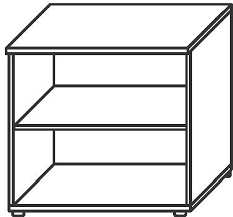 18.KONTENER DOSTAWNY      Wymiary: /szer. x gł. x wys./   400 x 450 x 750 /mm/ wykonany z płyty  o  grubości 18 mm, w kolorze olcha,wieniec  górny z płyty o grubości  25-28 mm, w kolorze olcha,wszystkie widoczne krawędzie trwale zabezpieczone obrzeżem ABS  w kolorze płyty,kontener  wyposażony w stopki meblowe z możliwością regulacji wysokości w zakresie 0-60 mm, kontener wyposażony w 4 szuflady umieszczone na prowadnicach rolkowych, szuflady zamykane zamkiem centralnym,fronty szuflad wyposażone w uchwyty metalowe 2-punktowe o rozstawie 128 mm w kolorze RAL 9006,kontener zmontowany w całości i wniesiony do wskazanego miejsca w budynku biurowym.19.KONTENER PODBIURKOWY Z SZUFLADAMI     Wymiary: /szer. x gł. x wys./   400 x 500 x 600 /mm/Kontener wykonany z płyty  o  grubości 18 mm, w kolorze olcha,Wszystkie widoczne krawędzie trwale zabezpieczone obrzeżem ABS  w kolorze płyty,Kontenery  wyposażone w kółka jezdne z tworzywa  sztucznego,Kontener wyposażony w 3 szuflady umieszczone na prowadnicach rolkowych, Szuflady zamykane zamkiem centralnym,Fronty szuflad wyposażone w uchwyty metalowe 2-punktowe o rozstawie 128 mm w kolorze RAL 9006Kontener zmontowany w całości i wniesiony do wskazanego miejsca w budynku biurowym.        Rysunek poglądowy                   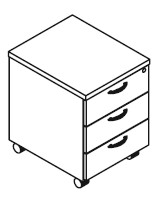 20.KONTENER PODBIURKOWY Z DRZWIAMI     Wymiary: /szer. x gł. x wys./   400 x 500 x 600 /mm/ wykonany z płyty  o  grubości 18 mm, w kolorze olcha, wieniec  górny z płyty o grubości  25-28 mm, w kolorze olcha,  kontener zamykany drzwiczkami, drzwi zamykane na zamek patentowy, drzwi wyposażone w zawiasy puszkowe, uchwyty metalowe 2-punktowe  o rozstawie  128 mm  w kolorze     RAL 9006,  wewnątrz  – 1 półka z możliwością regulacji wysokości,kontener  wyposażony w kółka z tworzywa  sztucznego,wszystkie widoczne krawędzie trwale zabezpieczone obrzeżem ABS  w kolorze płyty,kontener zmontowany w całości i wniesiony do wskazanego miejsca w budynku biurowym21.NADSTAWKA NA  SZAFĘ AKTOWĄ      Wymiary w mm: /szer. x gł. x wys./    800 x  400 x 500 /mm/  płyta meblowa grubości 18 mm  w kolorze olcha,zamykana drzwiami – drzwi dwuskrzydłowe,drzwi zamykane na zamek patentowy, wyposażone w zawiasy puszkowe oraz uchwyty meblowe  o rozstawie 128 mm               w kolorze RAL 9006 ,wewnątrz nadstawki   półka z możliwością demontażu na podpórkowych wałkach,wszystkie widoczne krawędzie trwale zabezpieczone obrzeżem ABS  w kolorze płyty,nadstawki zmontowane w całości i wniesiona do wskazanego miejsca w  budynku biurowym.22.NADSTAWKA NA SZAFĘ UBRANIOWĄ      Wymiary w mm: /szer. x gł. x wys./    800 x  600 x 500 mm  płyta meblowa grubości 18 mm  w kolorze olcha,zamykana drzwiami – drzwi dwuskrzydłowe,drzwi zamykane na zamek patentowy, wyposażone w zawiasy puszkowe oraz uchwyty meblowe  o rozstawie 128 mm                w kolorze RAL 9006 ,wewnątrz nadstawki   półka z możliwością demontażu na podpórkowych wałkach,wszystkie widoczne krawędzie trwale zabezpieczone obrzeżem ABS  w kolorze płyty,nadstawki zmontowane w całości i wniesiona do wskazanego miejsca w  budynku biurowym.23.SZAFA UBRANIOWA 1-DRZWIOWA       Wymiary w mm: /szer. x gł. x wys./    400 x  400 x 1840-2000 /mm / płyta meblowa grubości min. 18 mm w kolorze olcha,    drzwi jednoskrzydłowe, lewostronne, zamykane na zamek patentowy, wyposażone w zawiasy puszkowe, uchwyty    metalowe  2-punktowe  o rozstawie 128 mm   w kolorze RAL 9006,                        wewnątrz szafy– drążek ubraniowy, stalowy, średnica 20-25 mm, profil zamknięty  chromowany,nad drążkiem półka umieszczona na podpórkowych wałkach (odległość od góry szafy 300 mm),w dolnej części szafy półka na wysokości około 300 mm  od dna szafy,obrzeże okleinowane ABS w kolorze płyty,szafa zmontowana w całości i wniesiona do wskazanego miejsca w budynku biurowym.